INDICAÇÃO Nº 2122/2021Ementa: Efetuar manutenção na rua de Servidão, no bairro Fonte Mécia.Senhor Presidente:			O vereador FRANKLIN, solicita que seja encaminhada a Excelentíssima Senhora Prefeita Municipal a seguinte indicação: (foto em anexo)Efetuar manutenção (passar a máquina) e colocar cascalho em um trecho da rua de servidão, localizada próxima a rua Pedro Pellegrini, nº 25, no bairro Fonte Mécia.Justificativa:Moradores desta localidade procuraram este vereador para solicitarem providências, pois esse trecho da rua está em péssimo estado de conservação, sendo esse o único acesso dos moradores.Valinhos, 15 outubro de 2021.                                          Franklin Duarte de Lima                                                      Vereador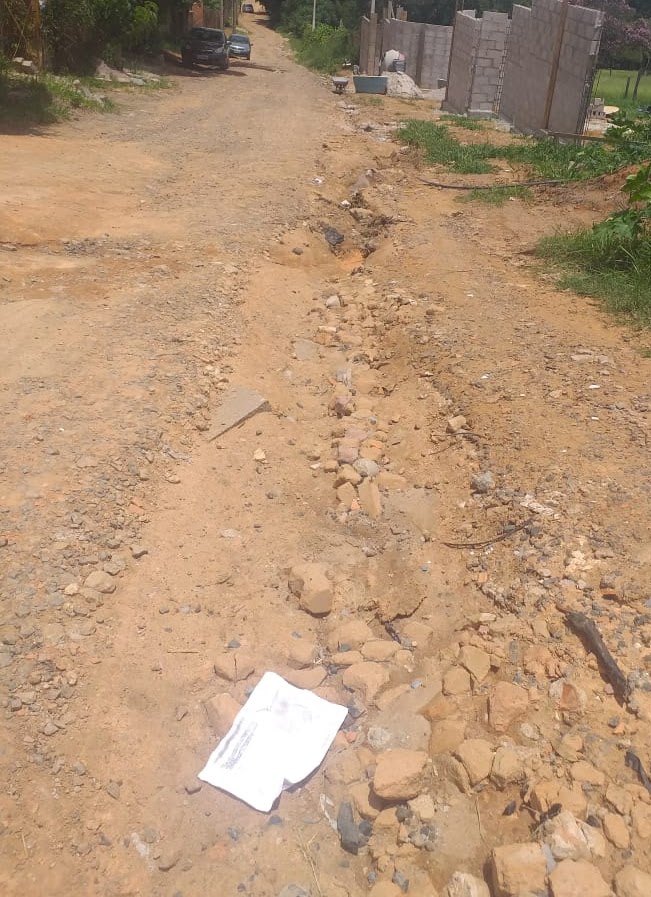 